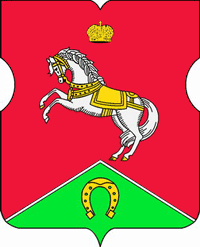 СОВЕТ ДЕПУТАТОВмуниципального округаКОНЬКОВОРЕШЕНИЕ                       22.02.2022      		2/5_______________ №_______________О заслушивании информации руководителя филиала «Коньково» государственного бюджетного учреждения города Москвы территориального центра социального обслуживания «Ломоносовский» о работе учреждения в 2021 годуЗаслушав в соответствии с пунктом 6 части 1 статьи 1 Закона города Москвы от 11 июля 2012 года №39 «О наделении органов местного самоуправления муниципальных округов в городе Москве отдельными полномочиями города Москвы» информацию заведующего филиалом «Коньково» государственного бюджетного учреждения города Москвы территориального центра социального обслуживания «Ломоносовский» Чижовой Н.И. о работе учреждения в 2021 годуСоветом депутатов принято решение:1. Принять информацию заведующего филиалом «Коньково» государственного бюджетного учреждения города Москвы территориального центра социального обслуживания «Ломоносовский» Чижовой Н.И. о работе учреждения в 2021 году к сведению.2. Направить настоящее решение в управу района Коньково города Москвы, в префектуру Юго-Западного административного округа города Москвы и Департамент территориальных органов исполнительной власти города Москвы.3. Опубликовать настоящее решение в бюллетене «Московский муниципальный вестник», разместить на сайте органов местного самоуправления муниципального округа Коньково www.konkovo-moscow.ru.4. Контроль за исполнением настоящего решения возложить на главу муниципального округа Коньково Малахова С.В.Глава муниципального округа Коньково				С.В. Малахов